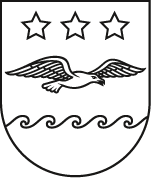 JŪRMALAS DOMELĒMUMSJūrmalāJūrmalas dome 2022. gada 20. decembrī pieņēma lēmumu Nr. 609 “Par dzīvokļa īpašuma Nr. 7 Alejas ielā 10, Jūrmalā, otrās izsoles atzīšanu par nenotikušu un trešo izsoli” par Jūrmalas valstspilsētas pašvaldībai piederošā dzīvokļa īpašuma Nr. 7 Alejas ielā 10, Jūrmalā, kadastra Nr. 1300 900 7778, kas sastāv no dzīvokļa Nr. 7 ar kopējo platību 63,7 m2, kopīpašuma 6370/31430 domājamās daļas no dzīvojamās mājas ar kadastra apzīmējumu 1300 026 3909 001 un kopīpašuma 6370/31430 domājamās daļas no zemesgabala ar kadastra apzīmējumu 1300 026 3909, kura kopējā platība ir 1 789 m2, (turpmāk – dzīvokļa īpašums Nr. 7), pārdošanu trešā rakstiskā izsolē ar augšupejošu soli, apstiprināja trešās izsoles sākumcenu 3 962 euro (trīs tūkstoši deviņi simti sešdesmit divi euro), izsoles soli 397 euro (trīs simti deviņdesmit septiņi euro) un izsoles reģistrācijas maksu 70 euro (septiņdesmit euro). Dzīvokļa īpašuma Nr. 7 izsoles noteikumi apstiprināti ar Jūrmalas domes  2022. gada 28. jūlija Jūrmalas domes lēmumu Nr. 368 “Par dzīvokļa īpašuma Nr. 7 Alejas ielā 10, Jūrmalā, pirmās izsoles organizēšanu” (turpmāk – izsoles noteikumi).Jūrmalas valstspilsētas administrācijas telpās Jomas ielā 1/5, Jūrmalā, 2023. gada 31. janvārī notika dzīvokļa īpašums Nr. 7 trešā rakstiskā izsole, uz kuru pieteicās viens izsoles dalībnieks “Vārds, uzvārds” (turpmāk – izsoles dalībnieks). Izsoles dalībnieka piedāvātā cena ir 4 756 euro (četri tūkstoši septiņi simti piecdesmit seši euro), kas ir paaugstināta par diviem izsoles soļiem. Izsoles noteikumu 2.4. apakšpunkts nosaka, ja uz izsoli reģistrējas tikai viens izsoles dalībnieks, nekustamais īpašums tiek pārdots vienīgajam reģistrētajam izsoles dalībniekam par viņa piedāvāto cenu, ja piedāvātā cena ir paaugstināta vismaz par vienu soli.Ievērojot to, ka vienīgā izsoles dalībnieka piedāvātā dzīvokļa īpašuma Nr. 7 cena ir palielināta par diviem izsoles soļiem un noteikta 4 756 euro (četri tūkstoši septiņi simti piecdesmit seši euro), izsoles dalībnieks kļuva par izsoles uzvarētāju (turpmāk – izsoles uzvarētājs).Atbilstoši izsoles noteikumu 7.1. apakšpunktam, izsoles dalībniekam, kurš nosolījis augstāko cenu, viena mēneša laikā pēc paziņojuma par pirkuma summu saņemšanas dienas jāiemaksā visa pirkuma maksa, atrēķinot iemaksāto nodrošinājumu. Izsoles uzvarētāja Jūrmalas valstspilsētas administrācijas norēķinu kontā 2022. gada 29. decembrī iemaksāja izsoles nodrošinājumu 396,20 euro apmērā un atlikušo pirkuma maksas daļu iemaksāja 2023. gada 31. janvārī  - 4 359,80 euro, līdz ar to saskaņā ar izsoles noteikumu 6.2. apakšpunktu, ir pamats apstiprināt dzīvokļa īpašuma Nr. 7 izsoles rezultātus.Ņemot vērā iepriekš minēto, pamatojoties uz Publiskas personas mantas atsavināšanas likuma 34. panta otro daļu, 36. panta pirmo daļu, izsoles noteikumu 6.2., 6.5. un 6.11. apakšpunktu un ņemot vērā Jūrmalas Mantas novērtēšanas un izsoļu komisijas 2023. gada 31. janvāra sēdes lēmumu (protokols Nr.8.2-4/2), Jūrmalas dome nolemj:Apstiprināt 2023. gada 31. janvārī notikušās dzīvokļa īpašuma Nr. 7 izsoles rezultātus un pārdot dzīvokļa īpašumu Nr. 7 izsoles uzvarētājai – “Vārds, uzvārds”, “personas kods”, par pirkuma maksu 4 756 euro (četri tūkstoši septiņi simti piecdesmit seši euro).Uzdot Jūrmalas valstspilsētas administrācijas Īpašumu pārvaldes Pašvaldības īpašumu nodaļai virzīt parakstīšanai dzīvokļa īpašuma Nr. 7  pirkuma līgumu.Pilnvarot Jūrmalas valstspilsētas pašvaldības izpilddirektoru parakstīt dzīvokļa īpašuma Nr. 7 pirkuma līgumu.Jomas iela 1/5, Jūrmala, LV - 2015, tālrunis: 67093816, e-pasts: pasts@jurmala.lv, www.jurmala.lv2023. gadaNr.Par dzīvokļa īpašuma Nr. 7 Alejas ielā 10, Jūrmalā, izsoles rezultātu apstiprināšanu un pirkuma līguma noslēgšanu( Nr. , . punkts)PriekšsēdētājaR. Sproģe